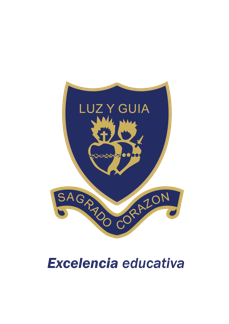 Colegio Sagrado Corazón Luz y Guía Nº 8229MÓDULO 1 SEMANA 2 CIENCIAS SOCIALESCUARTO/MOLLE Y CEIBO                              PRESENTACIÓN:        Hola. Bienvenidos a este módulo de Sociales.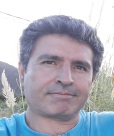                    Vamos a trabajar con el concepto de mapa y con la ubicación de continentes y océanos.                     Estarán pensando ¡Uf  Profe! ¿No será mucho? Tengo que confesarles que tienen razón, pero nos va a ayudar la Pulga Hechicera. Si lo hace bien, le voy a permitir  mandar una carta que tiene guardada.                     Recuerden: consultas y devoluciones, a través de mi correo electrónico josechurlito@gmail.com                    Importante: Necesitaría ver las fotos de tus tareas antes del 31 de marzo.                                                                                                        ¡Vamos a trabajar!   MAPAS: CONCEPTO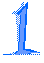 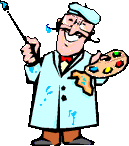          https://youtu.be/xZLP4i_W_UM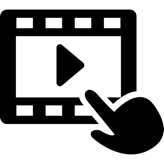 EN ESTE VIDEO DE AULA 365 ENCONTRARÁS MUY BUENA INFORMACIÓN SOBRE LOS MAPAS.TE DESAFÍO A QUE ME CONTESTES LA SIGUIENTE PREGUNTA. ( a esto no hay que copiarlo en ningún lado)¿CUÁL ES LA DIFERENCIA  ENTRE UN PLANISFERIO Y UN GLOBO TERRÁQUEO?PENSALO Y DESPUÉS, CON UNA LUPA , FIJATE SI ACERTASTE.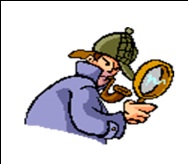   TODO ESTO SACÓ EL PAVO NABO DE INTERNET (Cuando digo ¡sacó! es literal.. arrancó la pantalla de la compu y la trajo bajo el brazo para que la veamos ¡Jaja!)MAPARepresentación gráfica de la Tierra, o de parte de ella.Mapa es cualquier tipo de representación gráfica de algún territorio, en una superficie planaEl concepto de mapa proviene del término latino mappa. Se trata de un dibujo o esquema que representa una cierta franja de un territorio sobre una determinada superficie de dos dimensiones. LUEGO DE LEER  TODO ESTO, PODEMOS LLEGAR A UNA CONCLUSIÓN:     SI ESTÁS DE ACUERDO, ME GUSTARÍA QUE ESTUDIES MUY BIEN ESTA DEFINICIÓN    SI NO ESTÁS DE ACUERDO, PODEMOS AGREGAR O QUITAR ALGO. MANDAME UN MENSAJE.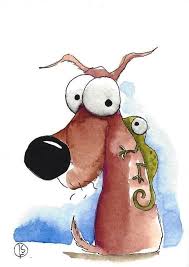                                    ¡ESTO SE COMPLICA!          POR SUERTE LA PULGA HECHICERA NOS VA A AYUDAR CON SUS PALABRAS MÁGICAS.          ELLA ASEGURA QUE, SI LAS APRENDEMOS BIEN, VAMOS A SABERLOS NOMBRES DE LOS CONTINENTES. TAMBIÉN VAMOS A SABER UBICAR Y RECONOCER LOS LÍMITES DE ARGENTINA Y DE NUESTRA HERMOSA PROVINCIA.          LAS PALABRAS MÁGICAS SON      COMO TODOS SABEMOS, LA PULGA ESTÁ UN POCO LOCA, PERO LE VAMOS A DAR UNA OPORTUNIDAD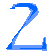 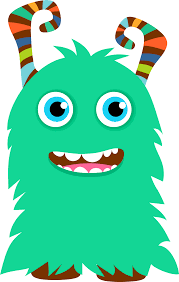             EL PLANISFERIO: ES UNA REPRESENTACIÓN GRÁFICA DE NUESTRO PLANETA, SUS CONTINENTES, OCÉANOS Y OTROS ELEMENTOS QUE, POR AHORA, NO VAMOS A ANALIZAR.MAPA 1  CONTINENTES Y OCÉANOS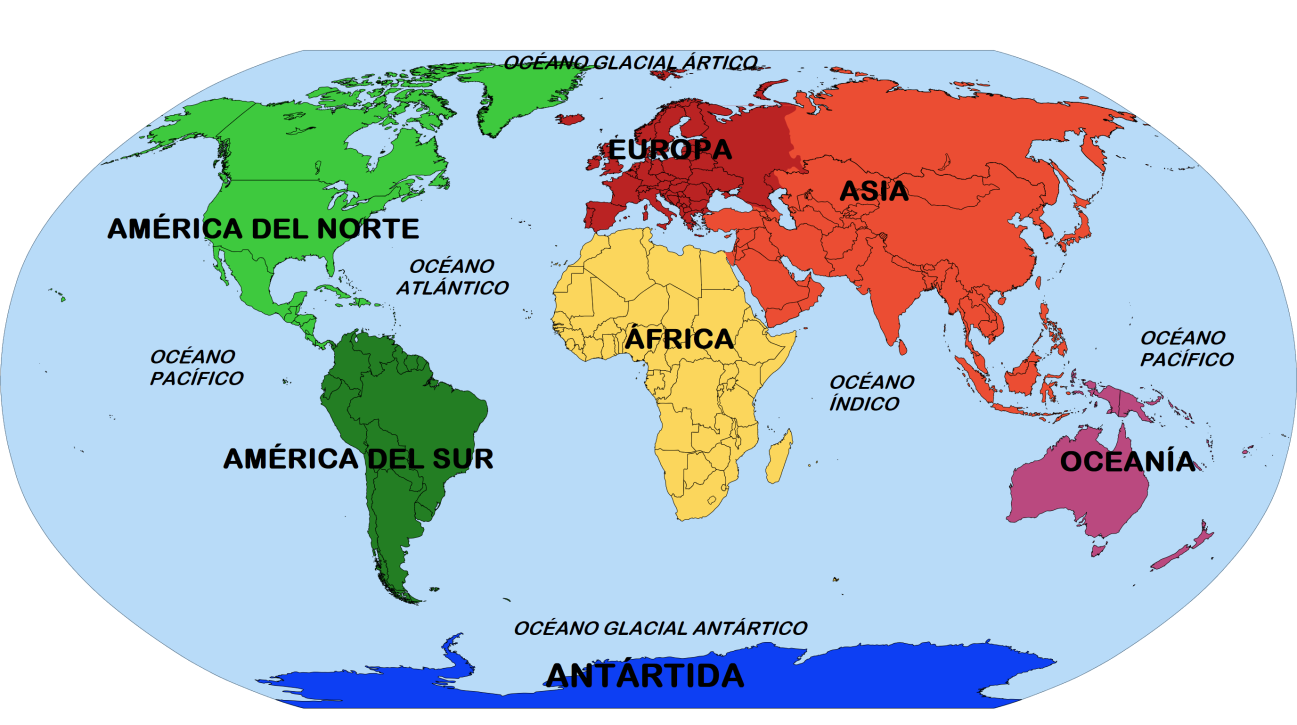 TAREA ESCRITA :TRANSCRIBIR        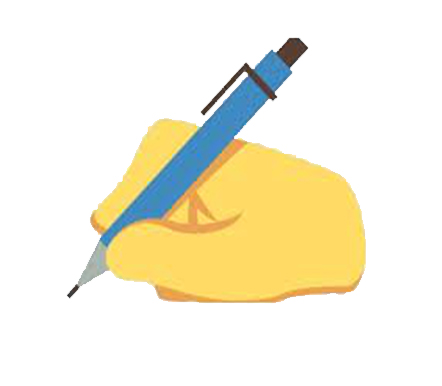 CARPETA DE SOCIALES ( EN UN PLANISFERIO)FECHA: FECHA DE REALIZACIÓN DE LA TAREA        DEBER Nº 2TÍTULO: OCÉANOS Y CONTINENTES COPIAR EL MAPA Nº 1 (INCLUSO LOS COLORES)                                                                      FIRMA____________________________________________________________________________VAMOS A UTILIZAR LAS PRIMERAS PALABRAS MÁGICAS.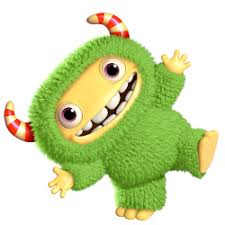                                         CON ELLAS APRENDERÁS, EN ORDEN ALFABÉTICO, LOS NOMBRES DE LOS CONTINENTES.TAREA :TRANSCRIBIRCARPETA DE SOCIALESFECHA: ( FECHA DE REALIZACIÓN DE LA TAREA)    DEBER Nº 3TÍTULO: PALABRAS MÁGICAS Y CONTINENTESCOPIAR LAS PALABRAS MÁGICAS, RESPETANDO LOS COLORES Y ESTUDIAR        AFRIAMANASIA   EUOÁFRICA                   AMÉRICA      ANTÁRTIDA    ASIA    EUROPA    OCEANÍACOMPLETARCONTINENTE CON EL NOMBRE MÁS LARGO: ____________CONTINENTE CON EL NOMBRE MÁS CORTO: ____________CONTINENTES QUE COMIENZAN Y TERMINAN CON LASMISMAS LETRAS: ______________________________________OCÉANO QUE SE ENCUENTRA ENTRE ÁFRICA Y AMÉRICA___________________________________________________OCÉANO QUE SE ENCUENTRA ENTRE ÁFRICA, ASIA Y OCEANÍA______________________________________________.OCÉANOS QUE TIENEN LA MISMA CANTIDAD DE LETRAS________________________________________________________INVENTAR UNA PALABRA MÁGICA PARA RECORDAR LOS NOMBRES DE LOS OCÉANOS.______________________________                                 FIRMA____________________________________________________________________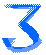 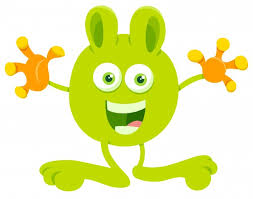                          ESTUDIANDO ESTAS PALABRAS, SABRÁS LOS CONTINENTES EN ORDEN ALFABÉTICO…  ¡PERO TAMBIÉN HAY QUE  UBICARLOS!          EN ESTE MAPA MUDO (SIN NOMBRES), PUEDES PRACTICAR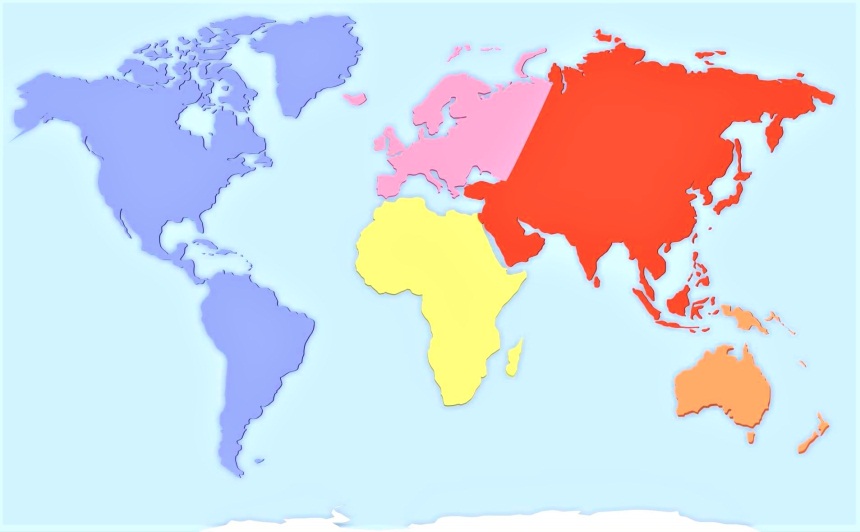 PODRÁN ENCONTRAR MÁS INFORMACIÓN SOBRE ESTOS TEMAS EN EL MANUAL DE SOCIALES “EN ORBITA CIENCIAS SOCIALES” TIPOS DE MAPAS PÁGINAS 26 Y 27REPRESENTACIONES DE LA TIERRA PÁGINA 28        ¡ESTE PRIMER MÓDULO DE   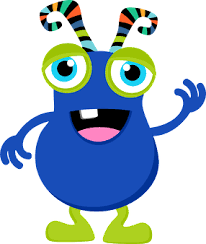                                                                          SOCIALES  TERMINA  AQUÍ!                                                              PUEDEN CONSULTARME POR CORREO                                                                                         ELECTRÓNICO                                             josechurlito@gmail.com  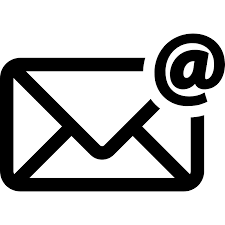 SI ADJUNTAN FOTOS DE LOS TRABAJOS, PODRÉ HACER OBSERVACIONES SOBRE LOS MISMOS Y TENDRÁN DEVOLUCIONES.EN LOS PRÓXIMOS DÍAS COMPARTIRÉ LOS MÓDULOSRELACIONADOS CON  “ESTRUCTURA DE TEXTOS” , “SÍLABAS Y DIPTONGOS” Y “ UBICACIÓN DE ARGENTINA Y LÍMITES”PARA LA SEGUNDA FICHA LITERARIA VAMOS A NECESITAR EL MANUAL DE LENGUA Y LA CARTILLA DE ACTIVIDADES.                                      ¡GRACIAS!               LOS DEJO PORQUE LA PULGA QUIERE PEGAR SU CARTA.               ¡CUÍDENSE MUCHO! ¡LOS EXTRAÑOS!                                                                     JOSÉ            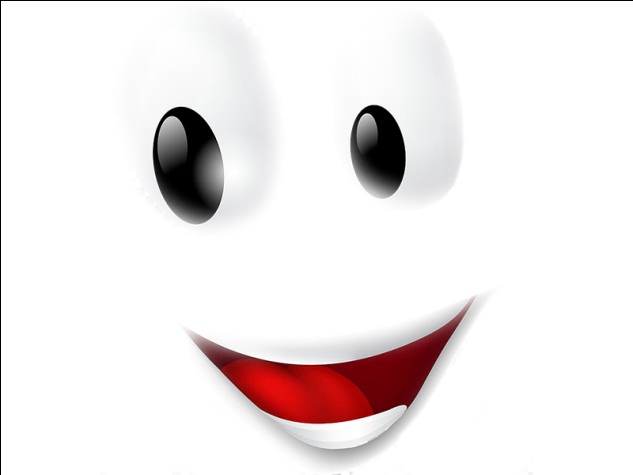     HOLA CHICOS.       SOY LA PULGA HECHICERA. BUENO, ASÍ ME LLAMA JOSÉ, PERO CONFIESO UNA COSA, ME GUSTARÍA QUE ME DIGA “LA MARAVILLOSA, INCOMPARABLE, INIGUALABLE PULGA HACEDORA DE GRANDES HECHIZOS Y CONOCEDORA DE LOS SECRETOS DE LA MAGIA UNIVERSAL”. SI ALGÚN DÍA NOS CONOCEMOS, QUISIERA QUE ME NOMBREN ASÍ.      LES CUENTO QUE ESTAMOS TODOS EN CASA. EL PAVO NABO YA LES ENSEÑO A JUGAR  AL  AJEDREZ A LOS CUATRO PERROS  , AL ROCOCO ADOLFO, AL TERO MANUEL Y A JOSÉ ( ÉL DICE QUE SABE, PERO SIEMPRE PIERDE).      YO ESTOY APRENDIENDO A TOCAR EL PIANO, PERO TENGO UN PROBLEMA ¡LAS TECLAS SON MUY GRANDES! LES CUENTO QUE HICE UN HECHIZO PARA REDUCIR TODO A MI TAMAÑO Y ME SALIÓ MUY MAL: CONVERTÍ EL PIANO EN UN LAVARROPAS LLENO DE AGUA Y JABÓN. DEBIDO A ESTO, LA  CASA SE LLENÓ DE BURBUJAS TRANSPARENTES. EL PAVO NABO LAS VIO Y, PENSANDO QUE ERA EL CORONA VIRUS, SALIÓ CORRIENDO Y SE TIRÓ A LA PILETA ¡POBRE PAVITO!     CON JOSÉ ESTAMOS COMPONIENDO CANCIONES Y NOS SENTAMOS A CONTAR HISTORIAS.  A ÉL LE ENCANTAN LAS LEYENDAS DE SALTA, A MÍ, LAS HISTORIAS GRACIOSAS  Y, AL PAVO NABO, LAS HISTORIAS DE AMOR. SUCEDE QUE EL POBRE ESTÁ ENAMORADO DE LA VACA DE CHICOANA Y NO SABE QUE PRONTO ELLA SE VA A CASAR CON UN TORO DE ANTA. NO QUEREMOS DECIRLE NADA Y CON ESTO DE LA CUARENTENA, ÉL NO TIENE NOTICIA DE ELLA. EL OTRO DÍA SE PUSO A BUSCAR SU PERFIL EN FACE CON LA INTENCIÓN DE MANDARLE MENSAJES  Y  NOSOTROS LE DIJIMOS QUE NECESITABAN LA ENERGÍA DE LOS CELULARES PARA LUCHAR CONTRA EL VIRUS. NUESTRO AMIGO NOS MIRÓ SORPRENDIDO Y, COMO SIEMPRE, NOS CREYÓ ¡ JE, JE!     AYER, LE PEDIMOS PERMISO A JOSÉ PARA ARMAR UN MÓDULO DE APRENDIZAJE A DISTANCIA Y NOS DIO UNA RESPUESTA MUY CLARA, CON LOS PELOS DE PUNTA Y LOS OJOS MUY ABIERTOS, NOS DIJO ¡NOOOOOOOOO! PERO NO SE PREOCUPEN, VAMOS A ARMAR NUESTRAS PROPIAS HOJAS DE ACTIVIDADES Y VAN A SER MUCHO MAS DIVERTIDAS QUE LAS QUE PROPONE ÉL. CON EL PAVO ESTAMOS PENSANDO TRABAJAR POR LAS NOCHES, MIENTRAS TODOS DUERMEN. SI HACEMOS RUIDO, LE VAMOS A DECIR QUE SON LOS DUENDES. AL POBRE SIEMPRE LE HACEMOS CREER  ESO ¡JE,JE! UNA VEZ INVENTÓ UNA MÁQUINA PARA ATRAPARLOS, PERO ESA ES UNA LARGA HISTORIA QUE, EN ALGÚN MOMENTO, LES VOY A CONTAR.     EXTRAÑO VERLOS EN EL COLEGIO Y COLARME EN LA FILA DEL KIOSCO PARA AGARRAR LAS MIGUITAS DE  SÁNDWICH. ES TODA UNA AVENTURA. TENGO QUE EVITAR LOS PISOTONES, PERO NO SE PREOCUPEN, RECUERDEN QUE SOY…“LA MARAVILLOSA, INCOMPARABLE, INIGUALABLE, PULGA HACEDORA DE GRANDES HECHIZOS Y CONOCEDORA DE LOS SECRETOS DE LA MAGIA UNIVERSAL”.      ME DESPIDO CON UN ABRAZO GIGANTE PARA CADA UNO DE USTEDES.      ¡CUÍDENSE MUCHO! ¡SALUDOS PARA TODOS SUS FAMILIARES!                   FIRMA: “LA MARAVILLOSA, INCOMPARABLE, INIGUALABLE, PULGA HACEDORA DE GRANDES HECHIZOS Y CONOCEDORA DE LOS SECRETOS DE LA MAGIA UNIVERSAL”.PD: SI PUEDEN, ESCRÍBANME Y PÍDANLE A MAMÁ, A PAPÁ , A SUS HERMANOS, A SUS TÍAS, A SUS ABUELOS, A SUS PRIMOS, A QUIÉNES PUEDAN, QUE  SAQUEN FOTOS DE SUS CARTAS Y LAS ENVÍEN POR MAIL. YO ME ENCARGARÉ DE HACER UN HECHIZO PARA QUE JOSÉ NO LAS VEA.   LES MANDO OTRO ABRAZO DE PARTE DE…“LA MARAVILLOSA, INCOMPARABLE, INIGUALABLE, PULGA HACEDORA DE GRANDES HECHIZOS Y CONOCEDORA DE LOS SECRETOS DE LA MAGIA UNIVERSAL”.                                                                                        ¡JE, JE!¡ESCRÍBANME!¡ESCRÍBANNOS!    (A ESTO ÚLTIMO LO ESCRIBIÓ EL PAVO NABO)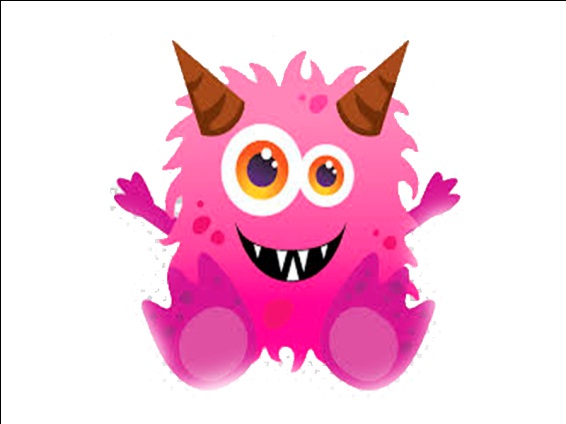 Señores padres: Gracias por acompañarnos y hacer posible que, de alguna manera, todo siga adelante. Necesito pedirles un favor, cuando saquen las fotos para enviarlas por mail, verifiquen que tengan la claridad necesaria como para señalar correcciones. Importante: si mandan saludos para la Pulga, saluden también al Pavo Nabo para que no se ponga celoso…                                     ( A esto último lo escribió el Pavo. Mil disculpas).                                                                              GraciasPENSADO, PENSANDO VOY CONTESTANDO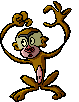 RESPUESTAS POSIBLES1: UNO ES PLANO, EL OTRO NO2: UN PLANISFERIO TIENE DOS DIMENSIONES ANCHO Y LARGO, EL GLOBO TIENE TRES : ANCHO, LARGO Y PROFUNDIDAD3: UNO PASA POR DEBAJO DE LA PUERTA, EL OTRO NO (RESPUESTA DEL PAVO NABO) ¡JAJÁ!           LOS MAPAS SON REPRESENTACIONES GRÁFICAS DE UN TERRITORIO SOBRE UNA SUPERFICIE PLANA ( DOS DIMENSIONES: ANCHO +LARGO)  ¡AFRIAMANASIA EUO!  ¡CHIBOPABRAU!  ¡TUCAJU   FORCHASAN! IMPORTANTÍSIMO: LOS MAPAS SE COMPLETAN CON LETRA DE IMPRENTA. LOS NOMBRES DE CONTINENTES Y OCÉANOS; CON IMPRENTA MAYÚSCULA¡¡¡¡¡¡RECONTRA IMPORTANTÍSIMO!!!!! SALVO EUROPA Y ASIA, TODOS LOS NOMBRES DE CONTINENTES Y OCÉANOS LLEVAN TILDE.     TE CUENTO UN SECRETO      ESTO QUE HACE LA PULGA CON SUS PALABRAS MÁGICAS SE LLAMA  MNEMOTÉCNICA: “UTILIZAR ALGO QUE LE AYUDE A NUESTRA MEMORIA A RECORDAR DATOS”      ELLA PIENSA QUE SON PALABRAS MÁGICAS, PERO EN REALIDAD LO MÁGICO ES TODO LO QUE PASA EN NUESTRO CEREBRO CUANDO LO   PONEMOS EN FUNCIONA MIENTO.      NO LE DIGAMOS NADA…SE PUEDE ENOJAR Y CONVERTIRNOS EN UNA LICUADORA…¡SHHHH!  CREO QUE LAS PALABRAS MÁGICAS FUERON ÚTILES, ASÍ QUE VOY A DEJAR QUE LA PULGA LES ENVÍE SU CARTA AL FINAL DEL MÓDULO.